CURSO 2019/20----------------------------------CÓDIGO DEL CONVENIO AL QUE ESTÁ VINCULADO EL TFG:Cod. del convenioTÍTULO DEL CONVENIO:Título del convenio.----------------------------------Datos a cumplimentar por el Tutor Académico del TFG:TÍTULO DEL TRABAJO: Título del Trabajo Fin de Grado.OBJETIVOS Y CONTENIDOS DEL TRABAJO (máximo 200 palabras):OBSERVACIONES:1) La propuesta de TFG deberá ser aprobada por el Consejo del Departamento al que pertenece el Tutor antes de la defensa por parte del alumno y remitida a la dirección de Ordenación Académica: TFG.AEROESPACIAL@UPM.ES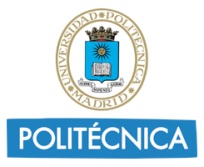 ETSI AERONÁUTICA Y DEL ESPACIOUNIVERSIDAD POLITÉCNICA DE MADRID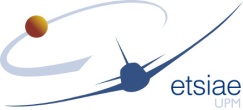 GRADO EN INGENIERÍA AEROESPACIALTRABAJO FIN DE GRADO (TFG)EN EMPRESAGRADO EN INGENIERÍA AEROESPACIALTRABAJO FIN DE GRADO (TFG)EN EMPRESAGRADO EN INGENIERÍA AEROESPACIALTRABAJO FIN DE GRADO (TFG)EN EMPRESAALUMNODNICorreo electrónicoAPELLIDOS, NombreDNI Alumnocorreo@alumnos.upm.esTUTOR PROFESIONALNOMBRE DE LA ENTIDAD RECEPTORA DONDE SE REALIZARÁ EL TFGAPELLIDOS, NombreNombre de la Empresa, Instituto de Investigación, etc.PROFESOR TUTOR ACADÉMICO DEL TFG1)Correo electrónicoDepartamentoAPELLIDOS, Nombrecorreo@upm.esCódigo del Dpto.TRIBUNAL DE EVALUACION PROPUESTO POR EL DEPARTAMENTOTRIBUNAL DE EVALUACION PROPUESTO POR EL DEPARTAMENTOTRIBUNAL DE EVALUACION PROPUESTO POR EL DEPARTAMENTOPresidente:APELLIDOS, Nombrecorreo@upm.esVocal:APELLIDOS, Nombrecorreo@upm.esSecretario:APELLIDOS, Nombrecorreo@upm.esSuplente:APELLIDOS, Nombrecorreo@upm.es